المستوى:ثانية متوسطاختبار الثلاثي الثاني في التربية المدنيةـ الجزء الأول  [ 12 نقطة ] المواطنة انتساب جغرافي , والهوية انتساب ثقافي . فالمواطنة انتساب إلى أرض معينة , والهوية انتساب إلى معتقدات وقيم ومعايير معينة .الهوية لازمة للمواطنة , لأن المواطنين لابد لهم من نظام سياسي , وعلاقات اقتصادية واجتماعية وقوانين تضبطهذه العلاقات . وكل هذا إنما يبنى على معتقدات وقيم ومعايير أي على هوية معينة .ـ المطلوب : 1 / عرف الهوية الوطنيــــــــة .                                          [ 03 نقاط ]2 / ما هي مكونات الهوية الوطنيـــة .                                                       [ 09 نقاط ]ـ الجزء الثاني :  [ 08 نقاط ]            الرموز الوطنية علامات ترمز إلى سيادة واستقلال كل دولة قائمة ومعترف بها دوليا .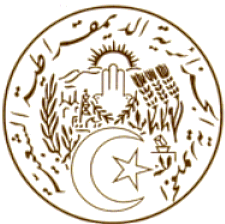 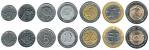 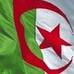       خاتم الجمهورية                  العملة الوطنية                              العلم الوطني ـ التعليمة : اعتمادا على ما درست وعلى السندات المقدمة أكتب فقرة من 10 أسطر تحدد فيها واجب المواطن تجاه الرموز الوطنية .